Cartes d’équationPartie ACartes d’équation 2Partie Bc × 2 = 245 × c = 504 = c × 156 = 7 × cc ÷ 7 = 320 ÷ c = 46 = c ÷ 610 = 40 ÷ cc × 17 = 17c ÷ 6 = 712 = 24 ÷ c30 = 5 × cUn nombre 
multiplié
par deux 
est égal à quatorze.
Quel est ce nombre ? Un nombre 
divisé par 
cinq est égal à
cinq.Quel est ce nombre ?Vingt-sept 
divisé par 
un nombre 
est égal à  
trois.Quel est ce nombre ?Trois 
multiplié par 
un nombre
est égal à 33.
Quel est ce nombre ?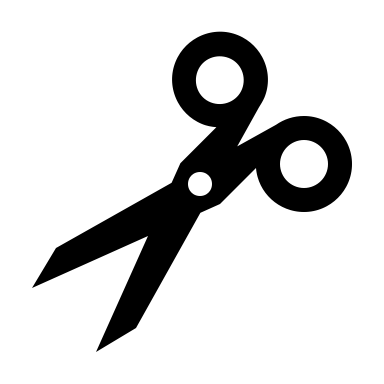 c × 2 = 30 – 430 – c = 16 + 49 ÷ 3 = c × 1c – 6 = 30 + 4c ÷ 7 = 8 ÷ 220 ÷ c = 2 × 23 + 1 = c ÷ 513 –3 = 40 ÷ cc × 12 = 10+ 2c ÷ 6 = 8 × 13 × 4 = 24 ÷ c37 – 7 = 5 × c17 – 3 = c × 23 + c = 30 – 230 – 30 = c × 322 ÷ c = 11 – 9